Конспект занятияпо теме «Аудит бухгалтерской отчетности»   План занятия:1. Аудит бухгалтерской отчетности.2. Аудит бухгалтерского баланса.							3. Аудит отчета о финансовых результатах.4. Аудит отчета об изменениях капитала.5. Аудит отчета о движении денежных средств.6. Типичные ошибки при аудите годовой бухгалтерской отчетностиКаждое предприятие, которое ведет бухгалтерские документы, как минимум раз в год составляет бухгалтерскую отчетность. Финансовую отчётность использует широкий круг лиц. Именно на её основании можно принять решение о целесообразности сотрудничества с организацией и стоит ли инвесторам вкладывать средства в её развитие. Часть предприятий в обязательном порядке должна проходить аудит бухгалтерской отчетности. Аудиторская проверка может быть построена методом дедукции (сначала аудитор проверяет содержание отчётности, затем данные синтетического и аналитического учёта, только потом обрабатываются первичные документы) или индукции – сначала проверке подлежат первичные документы, затем регистры учёта, а только после этого проверяется финансовая отчётность. Во время сбора аудиторских доказательств, аудитор может пользоваться разными методами и процедурами. Наиболее популярными является пересчёт –арифметическая проверка точности бухгалтерских записей и прочих документов. При этом аудитор может проводить и самостоятельные пересчёты. Инвентаризация – благодаря этому приёму можно подтвердить фактическое наличие имущества. Проверка документации и соблюдения правил учёта операций, прослеживание документов, различные процедуры анализа – все это способствует формированию решения аудитора и заключенияО том, какая именно категория предприятий должна производить аудит обязательно, чем это обусловлено, а также о прочих нюансах бухгалтерского аудита и пойдет речь  сегодня на занятии.Актуализация опорных знанийКейс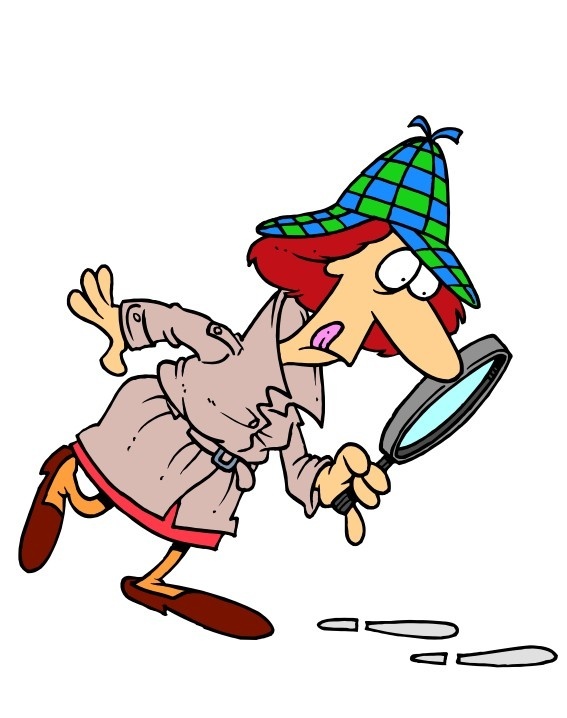 Составьте аудиторскую программу, предусмотрев в ней затраты времени на отдельные виды работ, исполнителей, сущность выполняемых процедур.Согласно предварительной экспертизе внутреннего контроля на проверяемом предприятии –ООО «Дружина» установлено, что на аудит потребуется 30 дней. Аудитор сделал вывод о том, что особое внимание необходимо будет обратить на изучение  учредительных документовАудитор посчитал, что для качественной аудиторской проверки потребуются помощник-ассистент для аудитора, эксперт-программист для определения качества действующих программных продуктов и обоснованности выбора видов компьютеров для автоматизации бухгалтерского учета. Следует также учесть необходимое время для составления аудиторского заключения и акта приемки работ по договору об аудиторской проверке, предоставления консультационных услуг по устранению выявленных недостатков.Фамилии аудиторской группы заполните самостоятельно.При выполнении задачи используйте приложения 1,2.Следующий этап планирования заключается в расчете уровня существенности и определении ее доли к строкам баланса. Уровень существенности – это предельное значение ошибки бухгалтерской отчетности, начиная с которой ее квалифицированный пользователь с большей степенью вероятности делает неправильные выводы и принимает неправильные экономические решения Для определения уровня существенности используется ФСАД «Существенность в аудите»Значение базовых показателей для расчета существенности берутся из бухгалтерского баланса и отчета о финансовых результатах.Составляется документ аудитора – расчет уровня существенностиОпределите единый показатель уровня существенности на основании следующих данных (табл.1):	Базовые показателиТаблица 1Методика расчета уровня существенности:Находим среднеарифметическое значение графы 4 (руб)( 216150+509560+1304160+5587000+408600) / 5 = 1605094 руб.Определяем наибольшее и наименьшее значение в графе 4 Наибольшее 5587000 руб.Наименьшее 216150 руб.Рассчитываем отклонение этих значений от среднегоНаибольшее (5587000- 1605094) / 1605094 * 100% = 248%Наименьшее ( 1605094 – 216150) / 1605094 * 100% = 87%Оба найденные значения отличаются от среднего более чем на 50%, поэтому их отбрасываем и находим новое среднеарифметическое от оставшихся трех значений:(509560+1304160++408600) / 3 = 740773 руб.Данную величину можно округлить, но не более чем на 20%, т.е. уровень существенности возьмем равным 741000 руб. Далее это значение распределяется на статьи бухгалтерского баланса (приложение 21).Приложение 1ОБЩИЙ ПЛАН АУДИТАПроверяемая организация_______________________________________________________________Период аудита_________________________________________________________________________Количество человеко-часов______________________________________________________________Руководитель аудиторской группы________________________________________________________Состав аудиторской группы______________________________________________________________Планируемый уровень существенности____________________________________________________Руководитель аудиторской организации:________________________________________________Руководитель аудиторской группы_____________________________________________________Приложение 2ПРОГРАММА  АУДИТАПроверяемая организация_______________________________________________________________Период аудита_________________________________________________________________________Количество человеко-часов______________________________________________________________Руководитель аудиторской группы________________________________________________________Состав аудиторской группы______________________________________________________________Планируемый уровень существенности____________________________________________________Руководитель аудиторской организации:________________________________________________Руководитель аудиторской группы_____________________________________________________Приложение 1ОБЩИЙ ПЛАН АУДИТАПроверяемая организация_______________________________________________________________Период аудита_________________________________________________________________________Количество человеко-часов______________________________________________________________Руководитель аудиторской группы________________________________________________________Состав аудиторской группы______________________________________________________________Планируемый уровень существенности____________________________________________________Руководитель аудиторской организации:________________________________________________Руководитель аудиторской группы_____________________________________________________Приложение 2ПРОГРАММА  АУДИТАПроверяемая организация_______________________________________________________________Период аудита_________________________________________________________________________Количество человеко-часов______________________________________________________________Руководитель аудиторской группы________________________________________________________Состав аудиторской группы______________________________________________________________Планируемый уровень существенности____________________________________________________Руководитель аудиторской организации:________________________________________________Руководитель аудиторской группы_____________________________________________________Определите единый показатель уровня существенности на основании следующих данных (табл.1):	Базовые показателиТаблица 1Методика расчета уровня существенности:Находим среднеарифметическое значение графы 4 ____________________________________________________________________Определяем наибольшее и наименьшее значение в графе 4 Наибольшее _________________________________________________________Наименьшее _________________________________________________________Рассчитываем отклонение этих значений от среднегоНаибольшее _________________________________________________________Наименьшее _________________________________________________________Оба найденные значения отличаются от среднего более чем на 50%, поэтому их отбрасываем и находим новое среднеарифметическое от оставшихся трех значений:____________________________________________________________________Данную величину можно округлить, но не более чем на 20%, т.е. уровень существенности возьмем равным _______________ руб.3слайдКакие предприятия подлежат аудиту?Согласно Федеральному Закону  № 373 ФЗ «Об аудиторской деятельности» от 30.12.2008 обязательный аудит бухгалтерской отчетности должны проводить:банки;страховые компании;открытые акционерные общества;биржи;предприятия, чья выручка в прошлом отчетном периоде превысила сумму в 400 000 000 рублей;предприятия, у которых в бухгалтерском балансе прошлого отчетного года сумма активов превышала 60 000 000 рублей.Такое аудиторское заключение предоставляется в Государственный комитет статистики.1/4 слайдВиды аудиторских проверокПо мотивированности проведения аудиторские проверки бывают:обязательные;инициативные.По объему проверяемых документов аудит может быть:сплошным;выборочным.По предмету аудит может быть:комплексным;тематическим5слайдОбязательная аудиторская проверка бухгалтерской отчетностиПроводятся раз в год на тех предприятиях, которые согласно закону подлежат проверке. Без аудиторского заключения руководитель такого предприятия не имеет права подписывать отчетные документы, и без приложенного аудиторского заключения бухгалтерская отчетность такого предприятия считается недействительной.1/Инициативная аудиторская проверка бухгалтерской отчетностиТакую проверку называют также добровольной, и она производится по инициативе руководителя предприятия и за его счет. Такие проверки заказывают, например, в случае смены работника на должности главного бухгалтера, либо при необходимости проконтролировать работу нескольких бухгалтерских отделов, например, обособленных подразделений.Инициативную проверку может также заказать учредитель предприятия, если решит проверить и бухгалтерию, и руководство.Добровольная аудиторская проверка в отличие от обязательной может производиться неожиданно, особенно если руководство подозревает бухгалтерию в нарушениях.Руководитель предприятия может заказать аудит бухгалтерской отчетности предприятия, чтобы, например, подготовиться к сдаче налоговой отчетности – ведь сторонние аудиторы не только все досконально проверят, но и подскажут, как переписать документы, чтобы не было ошибок или неверно заполненных форм.1/Сплошная аудиторская проверка бухгалтерской отчетностиПодразумевает изучение всех документов за все периоды и по всем направлениям. Такая проверка очень трудо- и ресурсоемкая, поэтому если проводится по инициативе руководителя предприятия, то обходится весьма недешево. Но сплошная проверка позволяет действительно досконально изучить деятельность предприятия и движение средств и выявить возможные ошибки или нарушения1/Выборочная аудиторская проверка бухгалтерской отчетностиПроводится очень часто – такой вид проверки записан в регламентирующих документах аудиторов. На практике это название означает, что проверяющие смотрят лишь часть документации, например, за определенный квартал или только по одному виду операций. И на основании этой информации делается вывод о бухгалтерской отчетности предприятия в целом.1/Комплексная аудиторская проверка бухгалтерской отчетности Предполагает изучение всей бухгалтерской документации. Правда, в отличие от сплошной, комплексная проверяет лишь документы за определенные периоды.1/Тематическая аудиторская проверка бухгалтерской отчетностиИзучается лишь какой-то определенный участок бухгалтерской отчетности по какой-либо определенной «теме». Например, расчет заработной платы.1/6слайдФильм об аудите ( сайт «финансовое образование»)7/7,8слайд1 вопрос.  Аудит бухгалтерской отчетностиЦель аудита – оценка правильности заполнения форм бухгалтерской отчетности, соответствия ее показателей данным синтетического бухгалтерского учета, проверка полноты раскрытия информации в пояснениях к финансовой отчетности.Задачипроверка содержания и состава форм бухгалтерской отчетности; проверка соответствия различных показателей из различных отчетов друг другу; взаимоувязка показателей отчетности; проверка правильности оценивания статей отчетности; проверка правильности формирования сводной отчетности 5/9слайдНормативные документы  (записывают)ГК  РФ и НК  РФ; Федеральный Закон «О бухгалтерском учете» от 06.12.2012 № 402-ФЗ; Положение по ведению бухгалтерского учета и отчетности в РФ, утв.Приказом Минфина РФ от 29.07.1998г. № 34 ( ред. от 24.12.2010г.); Положение «Бухгалтерская отчетность организаций» (ПБУ 4/99), утв.Приказом Минфина РФ от 06.07.1999 г. № 43н (ред. 08.11.2011 г.); Приказ Минфина РФ от 02.07.2010 г. № 66н «О формах бухгалтерской отчетности организаций» (ред.от 04.12.2012 г.); Методические рекомендации по составлению и представлению сводной бухгалтерской отчетности, утв. Приказом Минфина РФ от 14.09.2012 N 126н. Федеральный стандарт аудиторской деятельности (ФСАД 7/2011) «Аудиторские доказательства». утв. Приказом Минфина РФ от 16.08.2011 N 99н. Федеральный стандарт аудиторской деятельности (ФСАД 8/2011) «Особенности аудита отчетности, составленной по специальным правилам». утв. Приказом Минфина РФ от 16.08.2011 N 99н. Федеральный стандарт аудиторской деятельности (ФСАД 9/2011) «Особенности аудита отдельной части отчетности». 5/10слайдИсточники информации:   (записывают)Приказ об учетной политике организации; Регистры синтетического и аналитического учета по отдельным объектамбухгалтерского учета; Бухгалтерский баланс; Отчет о финансовых результатах; Отчет об изменениях капитала; Отчет о движении денежных средств; Пояснения к бухгалтерскому балансу 2/11слайдПри изучении состава и содержания форм бухгалтерской отчетности выясняют:наличие всех установленных форм бухгалтерской отчетности; полнота заполнения форм отчетности; наличие необходимых реквизитов; соответствие форм требованиям нормативных документов; 1/12слайдВзаимоувязка показателей форм бухгалтерской отчетности(см. таблицу), записываем некоторые показатели взаимоувязки по формам5/13-18слайдРабота аудитора наглядный пример (анимация про льва)2/19слайдФильм о работе аудитора9,5/20слайдвопрос.    Аудит бухгалтерского баланса1.Подсчет итогов по группам статей, разделов, валюты баланса;2.Сверка полученных результатов с данными в балансе;3.Сопоставимость данных баланса на начало и конец отчетного периода4.Соблюдение методики формирования показателей и оценки статей бухгалтерского баланса:-отражение стоимости имущества и обязательств производится в тыс.рублей или млн. руб.; - оценка имущества и обязательств осуществляется путем суммирования произведенных расходов;- зачет между статьями актива и пассива не допускается и по счету 99; - числовые показатели отражаются в нетто-оценке;-не допускается представление информации в «свернутом» виде, дебетовое сальдо показывается в активе, кредитовое – в пассиве3/21,22слайдвопрос.  Аудит  отчета о финансовых результатахОбъект - это бухгалтерская прибыль или убыток, которая и является составляющей конечного финансового результата, определенного за отчетный период. 	Задача - проверить достоверность конечного финансового результата, а также подлинность данных бухгалтерского учета касательно финансовых результатов.	Для того, чтобы цель аудита финансовых результатов предприятия была достигнута, крайне важно держать под контролем правильность вычисления финансовогорезультата, продажи средств и активов, расходы и доходы, а также полное соответствие учета налогов и различных финансовых санкций.Ознакомительный этап.Проверяется правильность указания конечного финансового результата вбухгалтерской отчетности от обычных видов деятельности. Проводиться проверка всех учетных записей, на основе которых формируется исоставляется бухгалтерский учет.Основной этап.Аудитор должен зафиксировать все выявленные ошибки и нарушения, а такжедать оценку их влиянию. Этот этап заключается в тщательном изучениисодержания и состава бухгалтерского учета.Заключительный этап. Последний этап аудита финансового результата деятельности компании включает в себя подведение итогов, формирование отчета о проверке, в котором будут указаны нарушения, выявленные аудитором, неточности, обнаруженные в бухгалтерском учете относительно конечного финансового результата.5/23слайд4 вопрос.   Аудит  отчета об изменениях капитала1.Раскрывает показатели о движении капитала: уставного, добавочного, резервов предстоящих расходов, оценочных резервов и нераспределенной прибыли прошлых лет.2.Поясняет, что движение каждого показателя этого отчета увязывается с данными раздела II баланса «Капитал и резервы» по остаткам на начало и на конец года с учетом движения (увеличения или уменьшения) капитала и резервов.3.Особое внимание нужно уделять вопросам, связанным с изменением величины собственного капитала вследствие дополнительного выпуска ценных бумаг (акций), изменения их номинальной стоимости, а также проведения переоценки основных средств и др.2/24слайд 5 вопрос.  Аудит  отчета о движении денежных средствОтчет о движении денежных средств формируется по трем направлениям:текущей, инвестиционной и финансовой деятельности организации. Поэтому аудитору следует проверить полноту и правильностьпредставленной информации по этим видам деятельности.В отчете о движении денежных средств раскрывается информация одвижении денежных и валютных средств организации, находящихся на счетах вбанках и в кассе.       В отчете отражаются данные, вытекающие из записей на счетах по учетденежных и валютных средств (данные счетов 50 «Касса», 51 «Расчетный счет»,55 «Специальные счета в банках» и 52 «Валютный счет»), при наличии валютныхсчетов сначала составляется расчет движения валютных средств по каждомувиду валюты, потом данные расчетов пересчитываются в рубли по курсу ЦБ РФна дату составления отчетности.Проверка показателей отчета осуществляется с учетом данных синтетическихи аналитических регистров по счетам учета денежных и валютных средств. Используются и первичные документы, в которых отражается содержаниехозяйственно-финансовых операций.       Для подтверждения правильности данных отчетов аудитор может составлять альтернативные расчеты и выполнить процедуру арифметических подсчетов.5/24слайд6 вопрос. Типичные ошибки при аудите годовой отчетностиПоказатели отчетности не подтверждены результатами инвентаризации; Допущены арифметические ошибки при подсчете показателей отчетности, округлениях значений показателей; Отсутствует взаимоувязка отдельных показателей различных форм отчетности; Неполно или неправильно заполнены реквизиты отчетности; Неправильно сформированы данные строк годовой бухгалтерской отчетности; Неверно отнесены доходы и расходы к прочим доходам и расходам; Нарушение порядка ведения бухгалтерского учета;Несопоставимость показателей отчетности с данными предыдущих периодов;Не составление промежуточной отчетности;Недостаточные пояснения к бухгалтерской отчетности;Неопубликование АО своей бухгалтерской отчетности.Если организация подлежит аудиторской проверке, но не совершает её, она может быть оштрафована за это. В свою очередь аудиторское решение может значительно повлиять на отношение к организации других пользователей отчётности. Поэтому аудит способствует тому, что предпринимательский риск для этих пользователей будет значительно снижен.2/Практическая частьРешение кейса15/Рефлексия5Домашнее задание2Проверку проведения подготовительных работ пред составлением бухгалтерской отчетностиПроверка результатов проведенной инвентаризации имущества и обязательствПроверка закрытия операционных счетовПроверка закрытия результативных счетовПроверка правильности составления бухгалтерского балансаПроверка правильности составления отчета о прибылях и убыткахПроверка правильности составления отчета о движении капитала Проверка правильностти составления отчета о движении денежных средствПроверка правильности составления приложения к бухгалтерскому балансуПроверка взаимоувязки показателей бухгалтерского баланса и отчета об изменениях капиталаПроверка взаимоувязки показателей бухгалтерского баланса и отчета о движении денежных средствПроверка взаимоувязки показателей бухгалтерского баланса и пояснений к немуНаименование базового показателяЗначение базового показателя бухгалтерской отчетности проверяемого экономического субъекта (руб.)Доля(%)Значение, применяемое для нахождения уровня существенности (руб.)Балансовая прибыль предприятия     4 323 0005216150Валовой объем реализации без НДС   25 478 0002'509 560 Валюта баланса   65 208 00021 304 160Собственный капитал (итог раздела IV баланса)   55 870 000105 587 000Общие затраты предприятия   20 430 0002   408 600№ п/пПланируемые виды работ (проверяемые участки учета)Период проведения, час.ИсполнительПримечания1Аудит проведения подготовительных работ перед составлением бухгалтерской отчетности2Аудит составления бухгалтерской отчетности.3Аудит взаимоувязки показателей отчетности.4Составление аудиторского заключения№ п/пПеречень аудиторских процедурПериодДокументыИсполнительМетоды получения доказательств1Аудит проведения подготовительных работ пред составлением бухгалтерской отчетностиОпрос, арифметический расчет, проверка документов2Проверка результатов проведенной инвентаризации имущества и обязательствОпрос, проверка документов3Проверка закрытия операционных счетовПроверка закрытия операционных счетовОпрос, арифметический расчет4Проверка закрытия результативных счетовПроверка правильности отражения оборота по счету 90 «Продажи»Опрос, арифметический расчет прослеживание5Проверка правильности составления бухгалтерского балансаАльтернативный балансПрослеживание, опрос, арифметический расчет, составление альтернативного баланса6Проверка правильности составления отчета о прибылях и убыткахСверка тождественности показателей формы отчета о финансовых результатах и главной книгиПрослеживание, опрос, арифметический расчет7Проверка правильности составления отчета о движении капитала Сверка тождественности показателей формы  с данными главной книгиПрослеживание, опрос, арифметический расчет8Проверка правильностти составления отчета о движении денежных средствСверка тождественности отчета о движении денежных средств с главной книгой и журналами-ордерами №1 и №2Прослеживание, опрос, арифметический расчет9Проверка правильности составления приложения к бухгалтерскому балансу-Прослеживание, опрос, арифметический расчет10Проверка взаимоувязки показателей бухгалтерского баланса и отчета об изменениях капиталаВзаимоувязка показателей бухгалтерского баланса и отчета об изменениях капиталаСопоставление11Проверка взаимоувязки показателей бухгалтерского баланса и отчета о движении денежных средствВзаимоувязка показателей бухгалтерского баланса и отчета о движении денежных средствСопоставление12Проверка взаимоувязки показателей бухгалтерского баланса и пояснений к немуВзаимоувязка показателей бухгалтерского баланса и пояснений к немуСопоставление№ п/пПланируемые виды работ (проверяемые участки учета)Период проведения, час.ИсполнительПримечания1Аудит 2Аудит.3Аудит.4Составление № п/пПеречень аудиторских процедурПериодДокументыИсполнительМетоды получения доказательств1Опрос, арифметический расчет, проверка документов2Опрос, проверка документов3Проверка закрытия операционных счетовОпрос, арифметический расчет4Проверка правильности отражения оборота по счету 90 «Продажи»Опрос, арифметический расчет прослеживание5Альтернативный балансПрослеживание, опрос, арифметический расчет, составление альтернативного баланса6Сверка тождественности показателей отчета о финансовых результатах и главной книгиПрослеживание, опрос, арифметический расчет7Сверка тождественности показателей формы  с данными главной книгиПрослеживание, опрос, арифметический расчет8Сверка тождественности отчета о движении денежных средств с главной книгой и журналами-ордерами №1 и №2Прослеживание, опрос, арифметический расчет9-Прослеживание, опрос, арифметический расчет10Взаимоувязка показателей бухгалтерского баланса и отчета об изменениях капиталаСопоставление11Взаимоувязка показателей бухгалтерского баланса и отчета о движении денежных средствСопоставление12Взаимоувязка показателей бухгалтерского баланса и пояснений к немуСопоставлениеНаименование базового показателяЗначение базового показателя бухгалтерской отчетности проверяемого экономического субъекта (руб.)Доля(%)Значение, применяемое для нахождения уровня существенности (руб.)Балансовая прибыль предприятия     4 323 0005Валовой объем реализации без НДС   25 478 0002'Валюта баланса   65 208 0002Собственный капитал (итог раздела IV баланса)   55 870 00010Общие затраты предприятия   20 430 0002